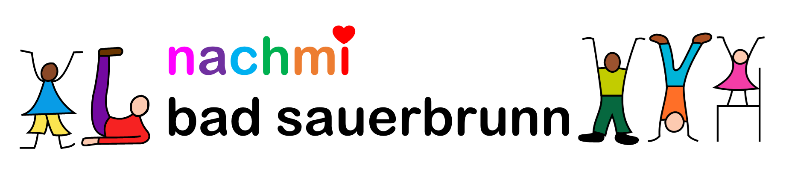 
Anmeldung für die Früh- und Nachmittagsbetreuung für das Schuljahr 2018/19

Name des Kindes:………………………………………………………………………….Klasse:……………………… Anschrift:………………………………………………………………………………………………………………………...Name der Eltern:……………………………………………………………………………………………………………..Telefonnummern:…………………………………………………………………………………………………………...E-Mail……………………………………………………………………………………………………………………………….IBAN:……………………………………………………………………………  Geb:.…………………………………………Frühbetreuung: 
Mo bis Fr von 7.00 Uhr bis 7.45 Uhr                       Tarif I                   bis 6 Tage/Monat                     € 9.-                                                                                                     Tarif II                 7 bis 10 Tage/Monat                € 13.-                                                                                       Tarif III                ab 11 Tagen/Monat                  € 23.- Mein Kind besucht an folgenden Tagen die Frühbetreuung (falls bekannt, bitte ankreuzen)MO          DI          MI          DO          FRNachmittagsbetreuung:  Mo bis Fr
ab Unterrichtsende bis 17.00 Uhr                           Tarif I                  bis 6 Tage/Monat                    € 39.-				      	                Tarif II                7 bis 16 Tage/Monat               € 70.-                                                                                       Tarif III               ab 17 Tagen/Monat                 € 85.- Mein Kind besucht an folgenden Tagen die Nachmittagsbetreuung (falls bekannt, bitte ankreuzen)MO          DI          MI          DO          FR            
Mittagessenbetreuung:            € 23.-   gilt bis maximal eine Stunde nach Unterrichtsende

Die Essensbeiträge, derzeit in der Höhe von € 4,00 pro Essen, werden extra verrechnet.Geschwisterermäßigung: Das erste Kind bezahlt 100% des vereinbarten Tarifs. Jedes weitere Kind erhält 30% Ermäßigung auf den vereinbarten Tarif.Die Anmeldungen müssen schriftlich erfolgen und gelten für das gesamte Schuljahr.
Abmeldungen können zu Beginn des 2. Semesters vorgenommen werden, Anmeldungen oder eine Erhöhung der Tage können jederzeit vorgenommen werden.Schulanfänger können Ende September Tarifanpassungen nach oben wie auch nach unten sowie Abmeldungen vornehmen, ohne dass eine weitere finanzielle Verpflichtung besteht. („Schnuppermonat“).Bad Sauerbrunn, am…………………………….                                   ………………………………………………………...                                                                                                     Unterschrift der/des Erziehungsberechtigten 